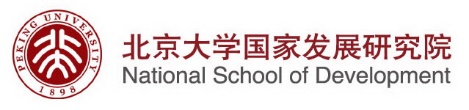 北京大学国家发展研究院2017年秋季经济双学位选修课《货币银行学》课程大纲【基本信息】任课教师：王勋（艺园314室，62756048，xunwang@nsd.pku.edu.cn）答疑时间：周三14:30-16:30授课时间与地点：周三08:00-09:50，理教107; 周六10:10-12:00（单周）,理教208授课与考试语言：中文助教： 【课程简介】利率是如何决定的？货币是如何创造的？货币发行与利率和价格之间存在什么样的关系？银行存款、股票市场和债券之间的异同为何？中央银行是如何制定和执行货币政策的？金融系统性风险有哪些？2008年金融危机以来的宏观审慎监管政策有效性如何？本课程要求学生在学习货币与银行经济学基本理论的基础上，培养并提高学生有关货币金融问题的经济学直觉。课程结束后，学生应理解货币、银行和金融市场的基本理论与核心概念，并由此学会分析国际及国内宏观经济运行中的金融现象和热点问题。【考核办法】课程作业：40%，每次20%。期末考试：60%截止时间之后不再接受作业，该次作业作零分处理，特殊情况如身体原因需出示医生证明。一旦发现作业抄袭，抄袭和被抄袭者均记零分。考试作弊者按学院规定处理。【基本教材】佛雷德里克S米什金，2011，货币、银行和金融市场经济学（第八版），英文影印版，北京大学出版社。（主要教材）Stephen G. Cecchetti and Kermit L. Schoendholtz, 2013, Money, Banking and Financial Markets (货币、银行和金融市场经济学，第八版)，英文影印版，北京大学出版社。（参考教材）易纲, 吴有昌, 2013. 货币银行学. 上海人民出版社。（参考教材）【阅读材料】IMF Working Paper SeriesThe Wall street JournalSelected Journal Papers to be distributed.Caixin（财新杂志）周其仁, 2012. 货币的教训：汇率与货币系列评论. 北京大学出版社.宋国青, 2014. 利率是车，汇率是马. 北京大学出版社.【作业提交】第一次作业（发布：10月18日；提交时间：11月1日）第二次作业（发布：11月29日；提交时间：12月13日）【期末考试】期末考试时间：2018年1月10日上午【课程基本结构】（除国庆假期，共15周，23次课）第一部分 导论为什么要学货币、银行与金融市场？货币及金融体系第二部分 利率与风险利率及相关的基本概念利率的衡量及到期收益率风险与利率期限结构股市、理性预期与有效市场理论利率概念在中国经济分析中的应用第三部分 金融机构与监管金融结构的特征事实与经济学分析商业银行的业务与管理非银行金融机构与金融市场金融监管与系统性风险中国的金融改革实践与风险管理第四部分 货币供求与利率决定中央银行：体系、职能与资产负债表货币供给（一）：存款创造与货币乘数货币供给（二）：货币乘数与基础货币决定货币需求：费雪货币数量论、凯恩斯流动性偏好理论与弗里德曼货币需求论利率决定理论有关中国货币乘数与货币需求的实证研究第五部分 货币政策与总需求管理货币政策与总需求货币的中性与非中性通货膨胀：概念、成因、影响与对策开放条件下的内外均衡与政策选择货币政策传导机制及中国有关的实证研究